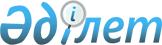 О внесении изменения в Решение Комиссии Таможенного союза от 9 декабря 2011 г. № 877Решение Совета Евразийской экономической комиссии от 15 апреля 2022 года № 77.
      В соответствии со статьей 52 Договора о Евразийском экономическом союзе от 29 мая 2014 года, пунктом 29 приложения № 1 к Регламенту работы Евразийской экономической комиссии, утвержденному Решением Высшего Евразийского экономического совета от 23 декабря 2014 г. № 98, Совет Евразийской экономической комиссии решил:
      1. Пункт 3 Решения Комиссии Таможенного союза от 9 декабря 2011 г. № 877 "О принятии технического регламента Таможенного союза "О безопасности колесных транспортных средств" дополнить подпунктом 3.2.7 следующего содержания:
      "3.2.7. До 1 февраля 2023 г. в Республике Армения, Республике Беларусь, Республике Казахстан, Кыргызской Республике допускается оценка соответствия и выпуск в обращение транспортных средств категорий М и N, которые изготовлены на территории государства – члена Евразийского экономического союза или ввезены официальными представителями иностранных изготовителей на территорию такого государства – члена Евразийского экономического союза, без применения пунктов 113 и 114 приложения № 2 к Техническому регламенту и пунктов 16 и 17 приложения № 3 к Техническому регламенту.
      До 1 февраля 2023 г. в Российской Федерации особенности проведения оценки соответствия выпускаемых в обращение транспортных средств без применения требований в отношении оснащения транспортных средств системами (устройствами) вызова экстренных оперативных служб устанавливаются в соответствии с нормативными правовыми актами Правительства Российской Федерации.
      Осуществление прав владения, пользования, распоряжения транспортными средствами, указанными в абзацах первом и втором настоящего пункта, не допускается на территориях государств – членов Евразийского экономического союза, за исключением территории государства – члена Евразийского экономического союза, в котором эти транспортные средства произведены или на территорию которого они ввезены официальными представителями иностранных изготовителей, если иное не установлено законодательством соответствующих государств – членов Евразийского экономического союза в отношении таких транспортных средств.".
      2.  Просить правительства государств – членов Евразийского экономического союза обеспечить недопущение вывоза (в том числе временного) транспортных средств, указанных в пункте 3.2.7 Решения Комиссии Таможенного союза от 9 декабря 2011 г. № 877, на территории других государств – членов Евразийского экономического союза, если между правительствами государств – членов Евразийского экономического союза (в том числе в двустороннем формате) не достигнуты иные договоренности.
      3. Контроль за исполнением настоящего Решения осуществляется уполномоченными органами государств – членов Евразийского экономического союза в соответствии с законодательством государств – членов Евразийского экономического союза.
      4. Настоящее Решение вступает в силу по истечении 10 календарных дней с даты его официального опубликования и распространяется на правоотношения, возникшие с 15 апреля 2022 г.
      Члены Совета Евразийской экономической комиссии:
					© 2012. РГП на ПХВ «Институт законодательства и правовой информации Республики Казахстан» Министерства юстиции Республики Казахстан
				
От РеспубликиАрмения

От РеспубликиБеларусь

От РеспубликиКазахстан

От КыргызскойРеспублики

От РоссийскойФедерации

М. Григорян

И. Петришенко

Б. Султанов

А. Кожошев

А. Оверчук
